If the Labrador Retriever you are adopting has not been spayed/neutered prior to the date of the adoption, the Adopter agrees to pay, in addition and in conjunction with the adoption fee, a deposit of $150.00. The deposit will be held by L.E.A.R.N. until the adopter forwards a written statement from a Veterinarian verifying that the spaying/neutering has been performed or provided the spay/neuter certificate to the mailing address above. The adopter agrees to have name of dog, spayed/neutered within # days of adoption unless L.E.A.R.N. agrees to an extension; otherwise the Adopter forfeits the deposit to L.E.A.R.N. Upon receiving written spay/neuter verification the deposit will be refunded to the Adopter within 2 weeks. Adopter understands that it is very important to L.E.A.R.N. that this dog be spayed/neutered within the agreed upon timeframe. If adopter does not spay/neuter this dog within the agreed upon timeframe, including any agreed upon extensions, adopter agrees to return the dog to L.E.A.R.N. Upon return of the dog, the Adopter’s spay/neuter deposit will be returned to the adopter. I/We have read the above Agreement and agree to all conditions stated. 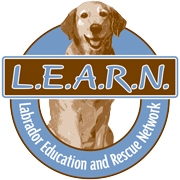 Labrador Education And Rescue Network (L.E.A.R.N.)140 Simmons Avenue Unit 323 Pewaukee, WI  53072847-289-PETSlabadoption.orgLabrador Education And Rescue Network (L.E.A.R.N.)140 Simmons Avenue Unit 323 Pewaukee, WI  53072847-289-PETSlabadoption.orgLabrador Education And Rescue Network (L.E.A.R.N.)140 Simmons Avenue Unit 323 Pewaukee, WI  53072847-289-PETSlabadoption.orgSpay/Neuter AgreementSpay/Neuter AgreementSpay/Neuter AgreementSpay/Neuter AgreementName of adopterName of co-adopterAddress of adopterPhone number of adopterEmail of adopterName of labTag #L.E.A.R.N. microchip #L.E.A.R.N. representativeDate of adoptionAnticipated date of spay/neuterAdopter signatureDateCo-adopter signatureDateL.E.A.R.N. representative signatureDate